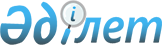 2022-2024 жылдарға арналған Желтау ауылдық округ бюджетін бекіту туралыАқтөбе облысы Қарғалы аудандық мәслихатының 2021 жылғы 30 желтоқсандағы № 95 шешімі
      Қазақстан Республикасының Бюджет кодексінің 9-1 бабының 2 тармағына, Қазақстан Республикасының "Қазақстан Республикасындағы жергілікті мемлекеттік басқару және өзін-өзі басқару туралы" Заңының 6 бабына сәйкес, Қарғалы аудандық мәслихаты ШЕШТІ:
      1. 2022-2024 жылдарға арналған Желтау ауылдық округ бюджетітиісінше 1, 2 және 3 қосымшаларға сәйкес, оның ішінде 2022 жылға мынадай көлемдерде бекітілсін:
      1) кірістер - 95161,4 мың теңге,
      оның ішінде:
      салықтық түсімдер - 6201 мың теңге;
      негізгі капиталды сатудан түсетін түсімдер - 3313 мың теңге;
      трансферттердін түсімдері- 81647,4 мың теңге;
      2) шығындар - 98 915,4 мың теңге;
      3) таза бюджеттік кредит беру- 0 мың теңге,
      оның ішінде:
      бюджеттік кредиттер - 0 мың теңге;
      бюджеттік кредиттерді өтеу - 0 мың теңге;
      4) қаржы активтерімен жасалатын операциялар
      бойынша сальдо- 0 мың теңге;
      оның ішінде:
      қаржылық активтерін сатып алу- 0 мың теңге;
      5) бюджет тапшылығы (профицитi) - -3754 мың теңге;
      6) бюджет тапшылығын қаржыландыру
      (профицитiн пайдалану) - 3754 мың теңге;
      бюджет қаражатының пайдаланылатын қалдықтары – 3754,0 мың теңге.
      Ескерту. 1 тармаққа өзгерістер енгізілді - Ақтөбе облысы Қарғалы аудандық мәслихатының 08.04.2022 № 133 (01.01.2022 бастап қолданысқа енгізіледі); 27.06.2022 № 166 (01.01.2022 бастап қолданысқа енгізіледі); 13.09.2022 № 187 (01.01.2022 бастап қолданысқа енгізіледі); 21.11.2022 № 200 (01.01.2022 бастап қолданысқа енгізіледі) шешімдерімен.


      2. Ауылдық округінің бюджетінің кірісіне келесідей есептелетін болып ескерілсін:
      мүлікке салынатын салық;
      жер салығы;
      көлік құралдарына салынатын салық;
      табиғи және басқа да ресурстарды пайдаланғаны үшін түсетін түсімдер;
      жерді сату.
      3. Қазақстан Республикасының "2022-2024 жылдарға арналған республикалық бюджет туралы" Заңының 9 бабына сәйкес белгіленгені ескерілсін және басшылыққа алынсын:
      2022 жылғы 1 қаңтардан бастап:
      1) жалақының ең төменгі мөлшерi – 60 000 теңге;
      2) жәрдемақыларды және өзге де әлеуметтiк төлемдердi есептеу, сондай-ақ Қазақстан Республикасының заңнамасына сәйкес айыппұл санкцияларын, салықтарды және басқа да төлемдердi қолдану үшiн айлық есептiк көрсеткiш – 3 063 теңге;
      3) базалық әлеуметтiк төлемдердiң мөлшерлерiн есептеу үшiн ең төмен күнкөрiс деңгейiнiң шамасы – 36 018 теңге.
      2022 жылғы 1 сәуірден бастап:
      1) жәрдемақыларды және өзге де әлеуметтiк төлемдердi есептеу үшiн айлық есептiк көрсеткiш – 3 180 теңге;
      2) базалық әлеуметтiк төлемдердiң мөлшерлерiн есептеу үшiн ең төмен күнкөрiс деңгейiнiң шамасы – 37 389 теңге болып белгіленсін.
      Ескерту. 3 тармақ жаңа редакцияда - Ақтөбе облысы Қарғалы аудандық мәслихатының 27.06.2022 № 166 шешімімен (01.01.2022 бастап қолданысқа енгізіледі).


      4. 2022 жылға арналған ауылдық округінің бюджетіндеаудандық бюджеттен берілген субвенция көлемі – 41 696 мың теңге сомасында қарастырылғаны ескерілсін.
      5. 2022 жылға арналған ауылдық округінің бюджетінде республикалық бюджеттен және Қазақстан Республикасы Ұлттық қорынан ағымдағы нысаналы трансферттер түскені ескерілсін:
      1) азаматтық қызметшілердің жекелеген санаттарының, мемлекеттік бюджет қаражаты есебінен ұсталатын ұйымдар қызметкерлерінің, қазыналық кәсіпорындар қызметкерлерінің жалақысын көтеруге;
      2) мемлекеттік ұйымдар: стационарлық және жартылай стационарлық үлгідегі медициналық - әлеуметтік мекемелер, үйде қызмет көрсету, халықты жұмыспен қамту орталықтарының уақытша болу ұйымдары қызметкерлерінің жалақысын арттыру.
      Аталған трансферттердің бөлу ауылдық округінің әкімі аппаратының шешімі негізінде жүзеге асырылады.
      Ескерту. 5 тармақ жаңа редакцияда - Ақтөбе облысы Қарғалы аудандық мәслихатының 27.06.2022 № 166 шешімімен (01.01.2022 бастап қолданысқа енгізіледі).


      6. 2022 жылға арналған ауылдық округ бюджетінде аудандық бюджеттен:
      елді мекендерді абаттандыру мен көгалдандыруға;
      аудандық маңызы бар қалаларда, ауылдарда, ауылдық округтерде жолдардың жұмыс істеуін қамтамасыз етуге;
      аудандық маңызы бар қала, ауыл, кент, ауылдық округ әкімінің қызметін қамтамасыз ету жөніндегі қызметтеріне ағымдағы нысаналы трансферттер түскені ескерілсін.
      Аталған трансферттердің сомаларын бөлу ауылдық округінің әкімі аппаратының шешімі негізінде жүзеге асырылады.
      Ескерту. 6 тармақ жаңа редакцияда - Ақтөбе облысы Қарғалы аудандық мәслихатының 21.11.2022 № 200 шешімімен (01.01.2022 бастап қолданысқа енгізіледі).


      7. Осы шешім 2022 жылғы 1 қаңтардан бастап қолданысқа енгізіледі. 2022 жылға арналған Желтау ауылдық округ бюджеті
      Ескерту. 1 қосымша жаңа редакцияда - Ақтөбе облысы Қарғалы аудандық мәслихатының 21.11.2022 № 200 шешімімен (01.01.2022 бастап қолданысқа енгізіледі).  2023 жылға арналған Желтау ауылдық округ бюджеті 2024 жылға арналған Желтау ауылдық округ бюджеті
					© 2012. Қазақстан Республикасы Әділет министрлігінің «Қазақстан Республикасының Заңнама және құқықтық ақпарат институты» ШЖҚ РМК
				
      Қарғалы аудандық мәслихатының хатшысы 

С. Аманжолов
Қарғалы аудандық мәслихаттың 2021 жылғы 30 желтоқсандағы № 95 шешіміне 1 қосымша
Санаты
Санаты
Санаты
Санаты
Санаты
Сомасы, мың теңге
Сыныбы
Сыныбы
Сыныбы
Сыныбы
Сомасы, мың теңге
Кiші сыныбы
Кiші сыныбы
Кiші сыныбы
Сомасы, мың теңге
Ерекшелігі
Ерекшелігі
Сомасы, мың теңге
Атауы
Сомасы, мың теңге
I. Кірістер
95 161,4
1
Салықтық түсімдер
10201,0
01
Табыс салығы
1000,0
2
Жеке табыс салығы
1000,0
04
Меншікке салынатын салықтар
8876,0
1
Мүлікке салынатын салықтар
586,7
3
Жер салығы
36,3
4
Көлiк құралдарына салынатын салық
8253,0
05
Тауарларға, жұмыстарға және қызметтерге салынатын ішкі салықтар
325,0
3
Табиғи және басқа да ресурстарды пайдаланғаны үшін түсетін түсімдер
325,0
04
Негізгі капиталды сатудан түсетін түсімдер
3313,0
03
Жерді және материалдық емес активтерді сату
3313,0
1
Жерді сату
3313,0
4
Трансферттердің түсімдері
81647,4
02
Мемлекеттiк басқарудың жоғары тұрған органдарынан түсетiн трансферттер
81647,4
3
Аудандардың (облыстық маңызы бар қаланың) бюджетінен трансферттер
81647,4
Функционалдық топ
Функционалдық топ
Функционалдық топ
Функционалдық топ
Функционалдық топ
Функционалдық топ
Сомасы, мың теңге
Кіші функция
Кіші функция
Кіші функция
Кіші функция
Кіші функция
Сомасы, мың теңге
Бюджеттік бағдарламалардың әкiмшiсi
Бюджеттік бағдарламалардың әкiмшiсi
Бюджеттік бағдарламалардың әкiмшiсi
Бюджеттік бағдарламалардың әкiмшiсi
Сомасы, мың теңге
Бағдарлама
Бағдарлама
Бағдарлама
Сомасы, мың теңге
Кіші бағдарлама
Кіші бағдарлама
Сомасы, мың теңге
Атауы
Сомасы, мың теңге
ІІ. Шығындар
98 915,4
01
Жалпы сипаттағы мемлекеттiк қызметтер
40 991,9
1
Мемлекеттiк басқарудың жалпы функцияларын орындайтын өкiлдi, атқарушы және басқа органдар
40 991,9
124
Аудандық маңызы бар қала, ауыл, кент, ауылдық округ әкімінің аппараты
40 991,9
001
Аудандық маңызы бар қала, ауыл, кент, ауылдық округ әкімінің қызметін қамтамасыз ету жөніндегі қызметтер
39 841,9
022
Мемлекеттік органның күрделі шығыстары
1150,0
06
Әлеуметтiк көмек және әлеуметтiк қамсыздандыру
3763,0
2
Әлеуметтiк көмек
3763,0
124
Аудандық маңызы бар қала, ауыл, кент, ауылдық округ әкімінің аппараты
3763,0
003
Мұқтаж азаматтарға үйде әлеуметтік көмек көрсету
3763,0
07
Тұрғын үй-коммуналдық шаруашылық
44 221,5
3
Елді-мекендерді көркейту
44 221,5
124
Аудандық маңызы бар қала, ауыл, кент, ауылдық округ әкімінің аппараты
44 221,5
008
Елді мекендердегі көшелерді жарықтандыру
5876,0
009
Елді мекендердің санитариясын қамтамасыз ету
3000,0
011
Елді мекендерді абаттандыру мен көгалдандыру
35 345,5
12
Көлік және коммуникация
9939,0
1
Автомобиль көлігі
9939,0
124
Аудандық маңызы бар қала, ауыл, кент, ауылдық округ әкімінің аппараты
9939,0
012
Аудандық маңызы бар қалаларда, ауылдарда, кенттерде, ауылдық округтерде автомобиль жолдарын салу және реконструкциялау
2458,0
013
Облыстық маңызы бар қалаларда, ауылдарда, ауылдық округтерде жолдардың жұмыс істеуін қамтамасыз ету
6193,0
045
Аудандық маңызы бар қалаларда, ауылдарда кенттерде, ауылдық округтерде автомобиль жолдарын күрделі және орташа жөндеу
1288,0
Функционалдық топ
Функционалдық топ
Функционалдық топ
Функционалдық топ
Функционалдық топ
Функционалдық топ
Сомасы, мың теңге
Кіші функция
Кіші функция
Кіші функция
Кіші функция
Кіші функция
Сомасы, мың теңге
Бюджеттік бағдарламалардың әкiмшiсi
Бюджеттік бағдарламалардың әкiмшiсi
Бюджеттік бағдарламалардың әкiмшiсi
Бюджеттік бағдарламалардың әкiмшiсi
Сомасы, мың теңге
Бағдарлама
Бағдарлама
Бағдарлама
Сомасы, мың теңге
Кіші бағдарлама
Кіші бағдарлама
Сомасы, мың теңге
Атауы
Сомасы, мың теңге
III. Таза бюджеттiк кредит беру
0
Санаты
Санаты
Санаты
Санаты
Санаты
Сомасы, мың теңге
Сыныбы
Сыныбы
Сыныбы
Сыныбы
Сомасы, мың теңге
Кiші сыныбы
Кiші сыныбы
Кiші сыныбы
Сомасы, мың теңге
Ерекшелігі
Ерекшелігі
Сомасы, мың теңге
Атауы
Сомасы, мың теңге
5
Бюджеттік кредиттерді өтеу
0
01
Бюджеттік кредиттерді өтеу
0
1
Мемлекеттік бюджеттен берілген бюджеттік кредиттерді өтеу
0
Функционалдық топ
Функционалдық топ
Функционалдық топ
Функционалдық топ
Функционалдық топ
Функционалдық топ
Сомасы, мың теңге
Кіші функция
Кіші функция
Кіші функция
Кіші функция
Кіші функция
Сомасы, мың теңге
Бюджеттік бағдарламалардың әкiмшiсi
Бюджеттік бағдарламалардың әкiмшiсi
Бюджеттік бағдарламалардың әкiмшiсi
Бюджеттік бағдарламалардың әкiмшiсi
Сомасы, мың теңге
Бағдарлама
Бағдарлама
Бағдарлама
Сомасы, мың теңге
Кіші бағдарлама
Кіші бағдарлама
Сомасы, мың теңге
Атауы
Сомасы, мың теңге
IV. Каржы активтерiмен жасалатын операциялар бойынша сальдо
0
Қаржылық активтер сатып алу
0
V. Бюджет тапшылығы (профицитi)
-3754,0
VI. Бюджет тапшылығын қаржыландыру (профицитiн пайдалану)
3754,0
Санаты
Санаты
Санаты
Санаты
Санаты
Сомасы, мың теңге
Сыныбы
Сыныбы
Сыныбы
Сыныбы
Сомасы, мың теңге
Кiші сыныбы
Кiші сыныбы
Кiші сыныбы
Сомасы, мың теңге
Ерекшелігі
Ерекшелігі
Сомасы, мың теңге
Атауы
Сомасы, мың теңге
7
Қарыздар түсімдері
0
01
Мемлекеттік ішкі қарыздар
0
2
Қарыз алу келісім-шарттары
0
Функционалдық топ
Функционалдық топ
Функционалдық топ
Функционалдық топ
Функционалдық топ
Функционалдық топ
Сомасы, мың теңге
Кіші функция
Кіші функция
Кіші функция
Кіші функция
Кіші функция
Сомасы, мың теңге
Бюджеттік бағдарламалардың әкiмшiсi
Бюджеттік бағдарламалардың әкiмшiсi
Бюджеттік бағдарламалардың әкiмшiсi
Бюджеттік бағдарламалардың әкiмшiсi
Сомасы, мың теңге
Бағдарлама
Бағдарлама
Бағдарлама
Сомасы, мың теңге
Кіші бағдарлама
Кіші бағдарлама
Сомасы, мың теңге
Атауы
Сомасы, мың теңге
16
Қарыздарды өтеу
0
1
Қарыздарды өтеу
0
Санаты
Санаты
Санаты
Санаты
Санаты
Сомасы, мың теңге
Сыныбы
Сыныбы
Сыныбы
Сыныбы
Сомасы, мың теңге
Кiші сыныбы
Кiші сыныбы
Кiші сыныбы
Сомасы, мың теңге
Ерекшелігі
Ерекшелігі
Сомасы, мың теңге
Атауы
Сомасы, мың теңге
8
Бюджет қаражатының пайдаланылатын қалдықтары
3754,0
01
Бюджет қаражаты қалдықтары
3754,0
1
Бюджет қаражатының бос қалдықтары
3754,0Қарғалы аудандық мәслихаттың 2021 жылғы 30 желтоқсандағы № 95 шешіміне 2 қосымша
Санаты
Санаты
Санаты
Санаты
Санаты
Сомасы, мың теңге
Сыныбы
Сыныбы
Сыныбы
Сыныбы
Сомасы, мың теңге
Кiші сыныбы
Кiші сыныбы
Кiші сыныбы
Сомасы, мың теңге
Ерекшелігі
Ерекшелігі
Сомасы, мың теңге
Атауы
Сомасы, мың теңге
I. Кірістер
51880
1
Салықтық түсімдер
7761
01
Табыс салығы
1200
2
Жеке табыс салығы
1200
04
Меншікке салынатын салықтар
6236
1
Мүлікке салынатын салықтар
570
3
Жер салығы
53
4
Көлiк құралдарына салынатын салық
5613
05
Тауарларға, жұмыстарға және қызметтерге салынатын ішкі салықтар
325
3
Табиғи және басқа да ресурстарды пайдаланғаны үшін түсетін түсімдер
325
3
Негізгі капиталды сатудан түсетін түсімдер
2313
03
Жерді және материалдық емес активтерді сату
2313
1
Жерді сату
2313
4
Трансферттердің түсімдері
41806
02
Мемлекеттiк басқарудың жоғары тұрған органдарынан түсетiн трансферттер
41806
3
Аудандардың (облыстық маңызы бар қаланың) бюджетінен трансферттер
41806
Функционалдық топ
Функционалдық топ
Функционалдық топ
Функционалдық топ
Функционалдық топ
Функционалдық топ
Сомасы, мың теңге
Кіші функция
Кіші функция
Кіші функция
Кіші функция
Кіші функция
Сомасы, мың теңге
Бюджеттік бағдарламалардың әкiмшiсi
Бюджеттік бағдарламалардың әкiмшiсi
Бюджеттік бағдарламалардың әкiмшiсi
Бюджеттік бағдарламалардың әкiмшiсi
Сомасы, мың теңге
Бағдарлама
Бағдарлама
Бағдарлама
Сомасы, мың теңге
Кіші бағдарлама
Кіші бағдарлама
Сомасы, мың теңге
Атауы
Сомасы, мың теңге
ІІ. Шығындар
51880,0
1
Жалпы сипаттағы мемлекеттiк қызметтер
35 684
1
Мемлекеттiк басқарудың жалпы функцияларын орындайтын өкiлдi, атқарушы және басқа органдар
35 684
124
Аудандық маңызы бар қала, ауыл, кент, ауылдық округ әкімінің аппараты
35 684
001
Аудандық маңызы бар қала, ауыл, кент, ауылдық округ әкімінің қызметін қамтамасыз ету жөніндегі қызметтер
35 684
6
Әлеуметтiк көмек және әлеуметтiк қамсыздандыру
2904
2
Әлеуметтiк көмек
2904
124
Аудандық маңызы бар қала, ауыл, кент, ауылдық округ әкімінің аппараты
2904
003
Мұқтаж азаматтарға үйде әлеуметтік көмек көрсету
2904
7
Тұрғын үй-коммуналдық шаруашылық
10500,0
3
Елді-мекендерді көркейту
10500,0
124
Аудандық маңызы бар қала, ауыл, кент, ауылдық округ әкімінің аппараты
10500,0
008
Елді мекендердегі көшелерді жарықтандыру
6287
009
Елді мекендердің санитариясын қамтамасыз ету
3210
011
Елді мекендерді абаттандыру мен көгалдандыру
1003
12
Көлік және коммуникация
2792
1
Автомобиль көлігі
2792
124
Аудандық маңызы бар қала, ауыл, кент, ауылдық округ әкімінің аппараты
2792
013
Облыстық маңызы бар қалаларда, ауылдарда, ауылдық округтерде жолдардың жұмыс істеуін қамтамасыз ету
2792
Функционалдық топ
Функционалдық топ
Функционалдық топ
Функционалдық топ
Функционалдық топ
Функционалдық топ
Сомасы, мың теңге
Кіші функция
Кіші функция
Кіші функция
Кіші функция
Кіші функция
Сомасы, мың теңге
Бюджеттік бағдарламалардың әкiмшiсi
Бюджеттік бағдарламалардың әкiмшiсi
Бюджеттік бағдарламалардың әкiмшiсi
Бюджеттік бағдарламалардың әкiмшiсi
Сомасы, мың теңге
Бағдарлама
Бағдарлама
Бағдарлама
Сомасы, мың теңге
Кіші бағдарлама
Кіші бағдарлама
Сомасы, мың теңге
Атауы
Сомасы, мың теңге
III. Таза бюджеттiк кредит беру
0
Санаты
Санаты
Санаты
Санаты
Санаты
Сомасы, мың теңге
Сыныбы
Сыныбы
Сыныбы
Сыныбы
Сомасы, мың теңге
Ікші сыныбы
Ікші сыныбы
Ікші сыныбы
Сомасы, мың теңге
Ерекшелігі
Ерекшелігі
Сомасы, мың теңге
Атауы
Сомасы, мың теңге
5
Бюджеттік кредиттерді өтеу
0
01
Бюджеттік кредиттерді өтеу
0
1
Мемлекеттік бюджеттен берілген бюджеттік кредиттерді өтеу
0
Функционалдық топ
Функционалдық топ
Функционалдық топ
Функционалдық топ
Функционалдық топ
Функционалдық топ
Сомасы, мың теңге
Кіші функция
Кіші функция
Кіші функция
Кіші функция
Кіші функция
Сомасы, мың теңге
Бюджеттік бағдарламалардың әкiмшiсi
Бюджеттік бағдарламалардың әкiмшiсi
Бюджеттік бағдарламалардың әкiмшiсi
Бюджеттік бағдарламалардың әкiмшiсi
Сомасы, мың теңге
Бағдарлама
Бағдарлама
Бағдарлама
Сомасы, мың теңге
Кіші бағдарлама
Кіші бағдарлама
Сомасы, мың теңге
Атауы
Сомасы, мың теңге
IV. Каржы активтерi мен жасалатын операциялар бойынша сальдо
0
Қаржы активтер сатып алу
0
V. Бюджет тапшылығы (профицитi)
0
VI. Бюджет тапшылығын қаржыландыру (профицитiн пайдалану)
0
Санаты
Санаты
Санаты
Санаты
Санаты
Сомасы, мың теңге
Сыныбы
Сыныбы
Сыныбы
Сыныбы
Сомасы, мың теңге
Ікші сыныбы
Ікші сыныбы
Ікші сыныбы
Сомасы, мың теңге
Ерекшелігі
Ерекшелігі
Сомасы, мың теңге
Атауы
Сомасы, мың теңге
7
Қарыздар түсімдері
0
01
Мемлекеттік ішкі қарыздар
0
2
Қарыз алу келісім-шарттары
0
Функционалдық топ
Функционалдық топ
Функционалдық топ
Функционалдық топ
Функционалдық топ
Функционалдық топ
Сомасы, мың теңге
Кіші функция
Кіші функция
Кіші функция
Кіші функция
Кіші функция
Сомасы, мың теңге
Бюджеттік бағдарламалардың әкiмшiсi
Бюджеттік бағдарламалардың әкiмшiсi
Бюджеттік бағдарламалардың әкiмшiсi
Бюджеттік бағдарламалардың әкiмшiсi
Сомасы, мың теңге
Бағдарлама
Бағдарлама
Бағдарлама
Сомасы, мың теңге
Кіші бағдарлама
Кіші бағдарлама
Сомасы, мың теңге
Атауы
Сомасы, мың теңге
16
Қарыздарды өтеу
0
16
1
Қарыздарды өтеу
0Қарғалы аудандық мәслихаттың 2021 жылғы 30 желтоқсандағы № 95 шешіміне 3 қосымша
Санаты
Санаты
Санаты
Санаты
Санаты
Сомасы, мың теңге
Сыныбы
Сыныбы
Сыныбы
Сыныбы
Сомасы, мың теңге
Кiші сыныбы
Кiші сыныбы
Кiші сыныбы
Сомасы, мың теңге
Ерекшелігі
Ерекшелігі
Сомасы, мың теңге
Атауы
Сомасы, мың теңге
I. Кірістер
53854
1
Салықтық түсімдер
9446
01
Табыс салығы
2500
2
Жеке табыс салығы
2500
04
Меншікке салынатын салықтар
6621
1
Мүлікке салынатын салықтар
570
3
Жер салығы
53
4
Көлiк құралдарына салынатын салық
5998
05
Тауарларға, жұмыстарға және қызметтерге салынатын ішкі салықтар
325
3
Табиғи және басқа да ресурстарды пайдаланғаны үшін түсетін түсімдер
325
3
Негізгі капиталды сатудан түсетін түсімдер
2313
03
Жерді және материалдық емес активтерді сату
2313
1
Жерді сату
2313
4
Трансферттердің түсімдері
42095
02
Мемлекеттiк басқарудың жоғары тұрған органдарынан түсетiн трансферттер
42095
3
Аудандардың (облыстық маңызы бар қаланың) бюджетінен трансферттер
42095
Функционалдық топ
Функционалдық топ
Функционалдық топ
Функционалдық топ
Функционалдық топ
Функционалдық топ
Сомасы, мың теңге
Кіші функция
Кіші функция
Кіші функция
Кіші функция
Кіші функция
Сомасы, мың теңге
Бюджеттік бағдарламалардың әкiмшiсi
Бюджеттік бағдарламалардың әкiмшiсi
Бюджеттік бағдарламалардың әкiмшiсi
Бюджеттік бағдарламалардың әкiмшiсi
Сомасы, мың теңге
Бағдарлама
Бағдарлама
Бағдарлама
Сомасы, мың теңге
Кіші бағдарлама
Кіші бағдарлама
Сомасы, мың теңге
Атауы
Сомасы, мың теңге
ІІ. Шығындар
53854,0
1
Жалпы сипаттағы мемлекеттiк қызметтер
36 009
1
Мемлекеттiк басқарудың жалпы функцияларын орындайтын өкiлдi, атқарушы және басқа органдар
36 009
124
Аудандық маңызы бар қала, ауыл, кент, ауылдық округ әкімінің аппараты
36 009
001
Аудандық маңызы бар қала, ауыл, кент, ауылдық округ әкімінің қызметін қамтамасыз ету жөніндегі қызметтер
36 009
6
Әлеуметтiк көмек және әлеуметтiк қамсыздандыру
2904
2
Әлеуметтiк көмек
2904
124
Аудандық маңызы бар қала, ауыл, кент, ауылдық округ әкімінің аппараты
2904
003
Мұқтаж азаматтарға үйде әлеуметтік көмек көрсету
2904
7
Тұрғын үй-коммуналдық шаруашылық
11510,0
3
Елді-мекендерді көркейту
11510,0
124
Аудандық маңызы бар қала, ауыл, кент, ауылдық округ әкімінің аппараты
11510,0
008
Елді мекендердегі көшелерді жарықтандыру
6727
009
Елді мекендердің санитариясын қамтамасыз ету
3434
011
Елді мекендерді абаттандыру мен көгалдандыру
1349
12
Көлік және коммуникация
3431
1
Автомобиль көлігі
3431
124
Аудандық маңызы бар қала, ауыл, кент, ауылдық округ әкімінің аппараты
3431
013
Облыстық маңызы бар қалаларда, ауылдарда, ауылдық округтерде жолдардың жұмыс істеуін қамтамасыз ету
3431
Функционалдық топ
Функционалдық топ
Функционалдық топ
Функционалдық топ
Функционалдық топ
Функционалдық топ
Сомасы, мың теңге
Кіші функция
Кіші функция
Кіші функция
Кіші функция
Кіші функция
Сомасы, мың теңге
Бюджеттік бағдарламалардың әкiмшiсi
Бюджеттік бағдарламалардың әкiмшiсi
Бюджеттік бағдарламалардың әкiмшiсi
Бюджеттік бағдарламалардың әкiмшiсi
Сомасы, мың теңге
Бағдарлама
Бағдарлама
Бағдарлама
Сомасы, мың теңге
Кіші бағдарлама
Кіші бағдарлама
Сомасы, мың теңге
Атауы
Сомасы, мың теңге
III. Таза бюджеттiк кредит беру
0
Санаты
Санаты
Санаты
Санаты
Санаты
Сомасы, мың теңге
Сыныбы
Сыныбы
Сыныбы
Сыныбы
Сомасы, мың теңге
Ікші сыныбы
Ікші сыныбы
Ікші сыныбы
Сомасы, мың теңге
Ерекшелігі
Ерекшелігі
Сомасы, мың теңге
Атауы
Сомасы, мың теңге
5
Бюджеттік кредиттерді өтеу
0
01
Бюджеттік кредиттерді өтеу
0
1
Мемлекеттік бюджеттен берілген бюджеттік кредиттерді өтеу
0
Функционалдық топ
Функционалдық топ
Функционалдық топ
Функционалдық топ
Функционалдық топ
Функционалдық топ
Сомасы, мың теңге
Кіші функция
Кіші функция
Кіші функция
Кіші функция
Кіші функция
Сомасы, мың теңге
Бюджеттік бағдарламалардың әкiмшiсi
Бюджеттік бағдарламалардың әкiмшiсi
Бюджеттік бағдарламалардың әкiмшiсi
Бюджеттік бағдарламалардың әкiмшiсi
Сомасы, мың теңге
Бағдарлама
Бағдарлама
Бағдарлама
Сомасы, мың теңге
Кіші бағдарлама
Кіші бағдарлама
Сомасы, мың теңге
Атауы
Сомасы, мың теңге
IV. Каржы активтерi мен жасалатын операциялар бойынша сальдо
0
Қаржы активтер сатып алу
0
V. Бюджет тапшылығы (профицитi)
0
VI. Бюджет тапшылығын қаржыландыру (профицитiн пайдалану)
0
Санаты
Санаты
Санаты
Санаты
Санаты
Сомасы, мың теңге
Сыныбы
Сыныбы
Сыныбы
Сыныбы
Сомасы, мың теңге
Ікші сыныбы
Ікші сыныбы
Ікші сыныбы
Сомасы, мың теңге
Ерекшелігі
Ерекшелігі
Сомасы, мың теңге
Атауы
Сомасы, мың теңге
7
Қарыздар түсімдері
0
01
Мемлекеттік ішкі қарыздар
0
2
Қарыз алу келісім-шарттары
0
Функционалдық топ
Функционалдық топ
Функционалдық топ
Функционалдық топ
Функционалдық топ
Функционалдық топ
Сомасы, мың теңге
Кіші функция
Кіші функция
Кіші функция
Кіші функция
Кіші функция
Сомасы, мың теңге
Бюджеттік бағдарламалардың әкiмшiсi
Бюджеттік бағдарламалардың әкiмшiсi
Бюджеттік бағдарламалардың әкiмшiсi
Бюджеттік бағдарламалардың әкiмшiсi
Сомасы, мың теңге
Бағдарлама
Бағдарлама
Бағдарлама
Сомасы, мың теңге
Кіші бағдарлама
Кіші бағдарлама
Сомасы, мың теңге
Атауы
Сомасы, мың теңге
16
Қарыздарды өтеу
0
16
1
Қарыздарды өтеу
0